О внесении изменений в Положение о муниципальном жилищном контроле на территории Сладковского сельского поселения  В соответствии с Жилищным кодексом Российской Федерации, Федеральным законом от 18.03.2023 № 71-ФЗ “О внесении изменений в статьи 2 и 3 Федерального закона “О газоснабжении в Российской Федерации”и Жилищный кодекс Российской Федерации”, руководствуясь Уставом Сладковского сельского поселения, Дума Сладковского сельского поселенияРЕШИЛА:      1. Внести в Положение о муниципальном жилищном контроле на территории Сладковского сельского поселения, утвержденное решением Думы Сладковского сельского поселения от 27.08.2021 г. № 301-НПА (в ред. решений Думы Сладковского сельского поселения от 24.12.2021 г. № 330-НПА, от 25.02.2022 г. № 335-НПА,от 28.10.2023 № 14-НПА) (далее – Положение), следующее изменение:      1.1. Пункт 4 Раздела 1 Положения дополнить подпунктом 13 следующего содержания:“13) требований к безопасной эксплуатации и техническому обслуживанию внутридомового и (или) внутриквартирного газового оборудования, а также требований к содержанию относящихся к общему имуществу в многоквартирном доме вентиляционных и дымовых каналов.”.      2. Опубликовать настоящее Решение в печатном средстве массовой информации Думы и Администрации Сладковского сельского поселения «Информационный вестник» и разместить на официальном сайте Сладковского сельского поселения в информационно-телекоммуникационной сети «Интернет».      3. Контроль за исполнением настоящего Решения возложить на комиссию по местному самоуправлению и безопасности (председатель В.Н.Лавров).Председатель Думы                                        Глава СладковскогоСладковского сельского поселения                           сельского поселения_________________В.А.Потапова                           __________Л.П.Фефелова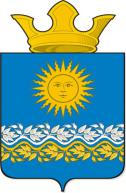 Дума Сладковского сельского поселения Слободо-Туринского муниципального районаСвердловской области  пятого созываР Е Ш Е Н И ЕОт 28.09. 2023 № 77-НПА                                          с. Сладковское